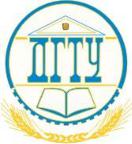 МИНИСТЕРСТВО НАУКИ И ВЫСШЕГО ОБРАЗОВАНИЯ РОССИЙСКОЙ ФЕДЕРАЦИИФЕДЕРАЛЬНОЕ ГОСУДАРСТВЕННОЕ БЮДЖЕТНОЕОБРАЗОВАТЕЛЬНОЕ УЧРЕЖДЕНИЕ ВЫСШЕГО ОБРАЗОВАНИЯ«ДОНСКОЙ ГОСУДАРСТВЕННЫЙ ТЕХНИЧЕСКИЙ УНИВЕРСИТЕТ»(ДГТУ)Колледж экономики, управления и праваМетодические указания по организации самостоятельной работы студентовпо профессиональному модулю Выполнение работ по должностислужащего «Кассир»Специальность38.02.01 Экономика и бухгалтерский учет (по отраслям)Ростов-на-Дону2023Методические указания по профессиональному модулю Выполнение работ по должности служащего «Кассир» разработаны с учетом ФГОС среднего профессионального образования специальности 38.02.01 Экономика и бухгалтерский учет (по отраслям) и предназначены для студентов и преподавателей колледжа.Методические указания определяют этапы выполнения самостоятельной работы, содержат рекомендации по выполнению индивидуальных заданий, а также список использованных источников.Составитель (автор):	Е.С.Терехина,	преподаватель колледжа ЭУПРассмотрены  на  заседании  предметной (цикловой) комиссии специальности  38.02.01 Экономика и бухгалтерский учёт (по отраслям)Протокол № 10 от  «30» июня  2023 г Председатель П(Ц)К специальности ___________        И.А. Вовченко                                                                                                         личная подпись                           и  одобрены решением  учебно-методического совета колледжа. Протокол № 5 от  «4» июня  2023гПредседатель учебно-методического совета  колледжа   ___________        С.В.Шинакова           личная подпись                           Рекомендованы к практическому применению в образовательном процессе.Содержание1 Пояснительная записка2 Распределение заданий самостоятельной работы по темам3  Рекомендуемая  литератураПояснительная запискаМетодические указания по ПМ 05 Выполнение работ по должности служащего «Кассир»  разработаны с учетом ФГОС среднего профессионального образования специальности 38.02.01 Экономика и бухгалтерский учёт (по отраслям) и предназначены для обучающихся и преподавателей  колледжа. Методические указания содержат рекомендации по организации самостоятельной работы студентов,  примерные темы сообщений, а также список рекомендуемой литературы.В результате освоения профессионального модуля обучающийся должен: иметь практический опыт: 	- осуществления и документирования хозяйственных операций по приходу и расходу денежных средств и ценных бумаг в кассе;- использования методики ведения учёта кассовых операций, проведения инвентаризации денежных средств и денежных документов в кассе организации;уметь: 	- осуществлять операции по приёму, учёту, выдаче и хранению денежных средств и ценных бумаг с обязательным соблюдением правил, обеспечивающих их сохранность;	- получать по оформленным в соответствии с установленным порядком документам денежные средства и ценные бумаги в учреждениях банка для выплаты рабочим и служащим заработной платы, премий, оплаты командировочных и других расходов;	- вести на основе приходных и расходных документов кассовую книгу, сверять фактическое наличие денежных сумм и ценных бумаг с книжным остатком;- составлять описи ветхих купюр, а также соответствующие документы для передачи их в учреждения банка с целью замены на новые;                                                                                                                                         	- передавать в соответствии с установленным порядком денежные средства инкассаторам;                                                                                                                                                             	- составлять кассовую отчётность;знать:	- формы кассовых и банковских документов;	- правила приёма, выдачи, учёта и хранения денежных средств и ценных бумаг;	- порядок оформления приходных и расходных документов;	- лимиты остатков кассовой наличности, установленной для предприятия, правила обеспечения их сохранности.- нормативно-правовые акты, положения и инструкции, другие руководящие материалы и документы по ведению кассовых операций;- порядок ведения кассовой книги, составления кассовой отчётности;- основы организации труда;- правила эксплуатации вычислительной техники;- основы законодательства о труде;- правила внутреннего трудового распорядка;- правила и нормы охраны труда.Методические указания по выполнению самостоятельной работы по профессионального модуля направлены на оказание методической помощи обучающимся при выполнении внеаудиторной самостоятельной работы.Целью методических указаний по выполнению самостоятельной работы является обеспечение эффективности самостоятельной работы обучающихся на основе организации их выполнения.Задачами СРС являются: - систематизация и закрепление полученных теоретических знаний и практических умений студентов; - углубление и расширение теоретических знаний; - формирование умений использовать нормативную, правовую, справочную документацию и специальную литературу; - развитие познавательных способностей и активности студентов: творческой инициативы, самостоятельности, ответственности и организованности; - формирование самостоятельности мышления, способностей к саморазвитию, самосовершенствованию и самореализации; - развитие исследовательских умений; - использование материала, собранного и полученного в ходе самостоятельных занятий  на практических занятиях, для эффективной подготовки к итоговому зачету. Цель внеаудиторной самостоятельной работы обучающихся -  закрепление и систематизация знаний. Виды самостоятельной работы:  - изучение, проработка конспектов занятий, учебной и специальной литературы по вопросам занятия.  - подготовка к практическим занятиям с использованием методических рекомендаций преподавателя, оформление практических работ и подготовка их к защите. Методические указания по выполнению задания к каждой теме:-изучить теоретическую часть рассматриваемой темы на основании учебной литературы    и конспекта лекций;- изучить нормативные документы по заданной теме. Критерии оценки  самостоятельной работы студентовОценка «5»:Студент свободно применяет знания на практике;Не допускает ошибок в воспроизведении изученного материала;Студент  выделяет  главные  положения  в  изученном  материале  и  не затрудняется в ответах на видоизмененные вопросы;Студент усваивает весь объем программного материала;Материал оформлен аккуратно в соответствии с требованиями;Оценка «4»:Студент знает весь изученный материал;Отвечает без особых затруднений на вопросы преподавателя;Студент умеет применять полученные знания на практике;В  условных  ответах  не  допускает  серьезных  ошибок,  легко  устраняет определенные   неточности   с   помощью   дополнительных   вопросов преподавателя;Материал  оформлен  недостаточно  аккуратно  и  в  соответствии  с требованиями;Оценка «3»:Студент  обнаруживает  освоение  основного  материала,  но  испытывает затруднения  при  его  самостоятельном  воспроизведении  и  требует дополнительных дополняющих вопросов преподавателя;Предпочитает  отвечать  на  вопросы  воспроизводящего  характера  и испытывает затруднения при ответах на воспроизводящие вопросы;Материал оформлен не аккуратно или не в соответствии с требованиями;Оценка «2»:У студента имеются отдельные представления об изучаемом материале, но все, же большая часть не усвоена;Материал оформлен не в соответствии с требованиями.2 Распределение заданий самостоятельной работы по темам.Самостоятельная работа №1 (2часа)Тема  Правила организации наличного и безналичного денежного обращения Российской ФедерацииЗадание: разобрать ситуационные задачи и ответить на вопросы.Задание 1Ситуационные задачи:1.ООО  «Алмаз»  вносит  на  счет  80  тыс.руб.  Показать  ход осуществления данной кассовой операции в коммерческом банке.2.Андреева И.И. вносит на счет по вкладу по договору банковского вклада на сберегательную  книжку  20  тыс.  руб.  Показать  ход осуществления  данной кассовой операции в коммерческом банке.3.Петров А.А. вносит сумму в размере 10 тыс. руб. за коммунальные платежи. Показать ход осуществления данной кассовой операции в коммерческом банке.4.Сумма, вносимая Ивановым И.И. в кассу, составляет 15 тыс. руб.; указанная в  приходном кассовом  ордере –16  тыс.  руб.  Физическое  лицо  отказалось довнести разницу. Показать ход осуществления данной кассовой операции в коммерческом банке.5.Кассир  Сидорова  А.А.  Заведующий  кассой  Смирнова  О.О.    Показать процесс, который осуществляется в конце рабочего дня. В течение рабочего дня принято  от  ООО  «Алмаз»  80  тыс.  руб.;    Петрова  А.А. –10  тыс.  руб.  за коммунальные  платежи;  Ивановым  И.И.  15  тыс.  руб.  (по  приходному кассовому ордеру).6.Инкассаторские работники сдают сумки с наличными деньгами КБ «МДМ» в организацию, входящую в систему Банка России.7.Подготовка сумки к сдаче ее в кредитную организацию.8.Сумка  с  наличными  деньгами  сдается  организацией,  не являющейся кредитной организацией.9.Выявлено несоответствие записей в накладной к сумке и квитанции к сумке.10.Кассовый  работник  принимает  сумку  с  наличными  деньгами  от инкассаторских работников.11.Ход событий при предъявлении от инкассаторов в кредитную организацию сумки с наличными деньгами, имеющей повреждения.12.Действия  клиента  при  вложении  сумки  с  наличными  деньгами  в автоматический сейф.13.Ход  осуществления  операции  по  выдаче  наличных  денег  организации. Заявка  от  ООО  «Звезда»  получена  25.04.12  г.,  деньги  в  сумме  50 тыс.руб. выданы 26.04.12 г.14.Ход  осуществления  операции  по  выдаче  наличных  денег  физическому лицу. 26.04.12 г. Андреева А.А. обратилась в КБ «Кедр» с целью получения наличных денег в сумме 30 тыс.руб. (со сберегательной книжки).15.Ситуация: Иванов И.И. получил 25.04.12 г. в 14.00  из кассы коммерческого банка наличные деньги в сумме 100 тыс.руб.  В 17.00 в коммерческий банк Иванов И.И. пришел с претензией о том, что полученная им сумма составила 98 тыс.руб. Действия банка? Почему возникла данная ситуация?16.Петров А.А. обратился в КБ «Кедр» с целью размена  денег. Действия банка и действия клиента?17.Действияв  течение  дня  кассового  работника,  осуществляющего обслуживание клиентов с применением кассового терминала.18.Кассовому работнику 23.04.13 г. выдана сумма в размере 150 тыс.руб. на осуществление выплаты заработной платы работникам кредитной организации. За три дня заработную плату получили 5 работников (Ф.И.О и сумму зарплаты каждого –произвольно). Остаток денежных средств составил 10 тыс.руб. Ход данного процесса в течение трех рабочих дней.19.Описать рабочий день инкассаторов, если в течение него они согласно составленного  маршрута  получили  сумки  с  наличными  деньгами  в  двух организациях (названия –произвольно) –в 18.00 и 19.00.20.Ситуация:  Организация  по  приезду  инкассаторских  работников отказывается  от  сдачи  сумки  с наличными  деньгами.  Действия  по  решению данной ситуации.Задание 2Ответить на поставленные вопросы:1.Можно ли при перевозке денежной наличности хранить личные деньги вместе с наличными деньгами кредитной организации?2.Заключается  ли  с  инкассаторами  договор  о  полной  материальной ответственности?3.Разрешено ли материально-ответственному лицу хранить личные деньги вместе с наличными деньгами кредитной организации?4.Упаковка денег как одна из кассовых операций может осуществляться коммерческим банком.5.По  приходу  наличных денег от физического лица для  зачисления  на счет по вкладу, бухгалтерский работник производит запись в сберегательной книжке.6.Для  перевозки  наличных  денежных  средств  кредитные  организации направляют должностных лиц.7.Банк  распорядительным  документом  определяет  должностных  лиц, осуществляющих хранение наличных денег.8.Взаимоотношения  банка  с  клиентами  осуществляется  на  основании договора.9.Операции  по  приему  наличных  денег  осуществляются  кредитной организацией на основании расходных кассовых документов.10.Выдача, обмен, размен, прием наличных денег –это кассовые операции банка.11.Кассовые операции, хранение, пересчет денежной наличности, работа с сомнительными  денежными  знаками  осуществляются  в  помещении  для совершения операций с ценностями.12.После  соответствующей  проверки  и  оформления  бухгалтерским работником приходный  кассовый документ передается руководителю банка.13.Если наличные деньги не были внесены клиентом в кассу, приходный кассовый ордер уничтожается.14.Снабжаются ли кассовые работники образцами подписей бухгалтерских работников?15.При невнесении наличных денег клиентом в кассу приходный кассовый документуничтожается,  либо  клиенту  предлагается  довнести  недостающую сумму.16.Обязательно  все  объявления  на  взнос  наличными  и  экземпляры приходных  кассовых  документов  в  конце  рабочего  дня  надо  сдать заведующему кассой.Форма контроля: Опрос, оценивание выступления, проверка тетради.Самостоятельная работа №2 (2часа)Тема; «Организация кассовой работы на предприятии»Задание: составление тезисов.Задание 11.Материальная ответственность работодателя перед работником. 2.Материальная ответственность работника.3.Какая административная и уголовная ответственность кассира?4.В каких случаях кассиру возможно увольнение?5.Как взыскиваются недостачи?6.Действия работодателя, если кассир отказался заключить договор7.Обязанность стороны трудового договора возместить ущерб, причиненный ею другой стороне этого договора. 8.Условия наступления материальной ответственности стороны трудового договора.Форма контроля: Опрос, проверка тетради.Самостоятельная работа №3 (2часа)Тема.  «Порядок совершения операций с наличными деньгами и безналичными расчетами»Задание: составить  бухгалтерские  проводки,  заполнить первичные документы.Задание 11. Организация работы по ведению кассовых операций. 2. Порядок приема наличных денег. 3. Порядок выдачи наличных денег. 4.Определение лимита остатка наличных денегЗадание 2Составить бухгалтерские проводки:1.Кассир  Иванова    В.П.  сдала  торговую  выручку  47000  руб.  в  кассу организации.2.Сидоровой  А.А.  выдано  из  кассы  на  приобретение  канцелярии  в  офис 1422руб. 3.Перечислено в кассу с расчетного счета 890200 руб. для выдачи заработной платы.4.Выдана  заработная плата  в  сумме  715000  руб.,  остальная  часть депонированная. Заполнить первичные документы:1.Выписать  приходный  кассовый  ордер  №  23  (ГЖО)  от  01.03.20..  г. на получение денег с расчетного счета на командировочные расходы по чеку № 131091-9100 руб.2.Выписать расходный кассовый ордер № 29 от 01.03.20.. г. на выдачу в подотчет инженеру Соколову А.П. на командировочные расходы 9100 руб.3.Выписать приходный кассовый ордер 3№ 24 от 13.03.20.. г. на внесение остатка  неиспользованного  аванса  по  командировке  Соколова  А.П.  по авансовому отчету  № 5 от 13.03.20.. г. 03-50руб.4.Выписать денежный чек № 131092 от 15.03 на получение денег с расчетного счета на выплату заработной платы за февраль -800 ООО руб.5.На основании денежного чека заполнить приходный кассовый ордер № 25от 15.03.20.. г. 6.Выписать  расходный  кассовый  ордер  №  30  от 16.03.20..  г. на  выдачу заработной платы за февраль по платежной ведомости № 10 -780 ООО руб.7.Выписать  расходный  кассовый  ордер  №  31  от  16.03.20..  г. на  выплату единовременного пособия Семенову Т.В. в связи с выходом на пенсию -5000 руб.8.Оформить объявление на взнос наличными № 30 от 18.03.20.. г. на внесение на расчетный счет сумм депонированной заработной платы 9.На основании квитанции № 30 выписать расходный кассовый ордер № 32 от 18.03 на возврат на расчетный счет сумм депонированной заработной платы 10.Выписатьприходный кассовый ордер № 26 от 18.03.20.. г. на возврат остатка неиспользованного аванса экспедитора Семенова Т.В. 11 .Составить отчеты кассира на 01 -10 марта, 11-31марта, если остаток денег в кассе на 01.03.20.. г. -5000 руб.	2.Обработать отчеты кассира.Форма контроля: Опрос, проверка тетради, проверка  оформления первичных документов.Самостоятельная работа №4 (2часа)Тема:  «Организация  работы  с  неплатежными,  сомнительными  и имеющие признаки подделки денежной наличностью»Задание 1Какие основные отличия имеют банкноты:1.Банкнота  Банка  России  образца  1997  годаноминалом  1000  рублей модификации 2010 года2.Банкнота  Банка  России  образца  1997  годаноминалом  500  рублей модификации 2010 года3.Банкнота  Банка  России  образца  1997  годаноминалом  5000  рублей модификации 2010 года4.Банкнота  Банка  России  образца  1997  годаноминалом  10  рублей модификации 2004 года5.Банкнота  Банка  России  образца  1997  годаноминалом  50  рублей модификации 2004 года6.Банкнота  Банка  России  образца  1997  годаноминалом  100  рублей модификации 2004 годаФорма контроля:Опрос, проверка тетради.Самостоятельная работа №5 (2часа)Тема: «Организация  работы  на  контрольно - кассовых  машинах (ККМ)»Задание 11.Сфера применения контрольно-кассовой техники. 2. Требования  к  контрольно-кассовой  технике,  порядок  и  условия  ее регистрации и применения. 3. Обязанности  организаций  и  индивидуальных  предпринимателей, применяющих контрольно-кассовую технику.Форма контроля:Опрос, проверка тетради.Самостоятельная работа №6 (4часа) «Ревизия ценностей и проверка организации кассовой работы. Ответственность за нарушения кассовой дисциплины».Письменно в тетради ответить на контрольные вопросы.1.Предмет государственного контроля (надзора). 2.Права и обязанности должностных лиц при осуществлении государственногоконтроля (надзора). 3.Права  и  обязанности  лиц,  в  отношении  которых  осуществляются мероприятияпо контролю (надзору).4.Состав,  последовательность  и  сроки  выполненияадминистративных процедур (действий), требования к порядку их выполнения.5.Оформление результатов исполнения Государственной функции.Форма контроля: Опрос, проверка тетради.3  Рекомендуемая  литератураРекомендуемая литератураОсновная:Бухгалтерский учет: Практическое пособие / Кучма В.Н. - М.:НИЦ ИНФРА-М,2019. - 868 с.: 60x90 1/16Дополнительная:Богаченко В.М.  Основы бухгалтерского учёта: Учебник. – Ростов н/Д: Феникс, 2021. Богаченко В.М. Кириллова Н.А. Основы бухгалтерского учёта: Рабочая тетрадь. - Ростов н/Д: Феникс, 2021.Артёмова, С.А.	Ведение кассовых операций: учебное пособие	Саратов: Ай Пи Эр Медиа, 2018Чувикова, В.В., Иззука, Т.Б., В. В. Чувикова, Т. Б. Иззука	Бухгалтерский учет и анализ: учебник	Москва: Дашков и К°, 2022Дмитриева И. М.,  Бухгалтерский учет: учебник и практикум для СПО  — М.: Издательство Юрайт, 2018. — 325 с;Смольникова, Ю.Ю. Бухгалтерский учет. Конспект лекций [Электронный ресурс] : [учеб. пособие] / Ю.Ю. Смольникова .— М. : Проспект, 2018 .— 127 с. — ISBN 978-5-392-18862-8 .— Режим доступа: https://lib.rucont.ru/efd/633016Теория бухгалтерского учета [Электронный ресурс] : учебник / Ю.А. Бабаев, В.А. Бородин, Н.Д. Амаглобели, ред.: Ю.А. Бабаев .— 4-е изд., перераб. и доп. — М. : ЮНИТИ-ДАНА, 2019 .— 304 с. — Авт. указ. на обороте тит. листа .— ISBN 978-5-238-00918-6 .— Режим доступа: https://lib.rucont.ru/efd/351634Интернет-ресурсы:Журналы  «Главбух», «Бухгалтерский учет»www/nalog.ru – информационный сайт ФНС России.Справочно-правовые системы: Правовая система «Гарант», Правовая система «Консультант +»